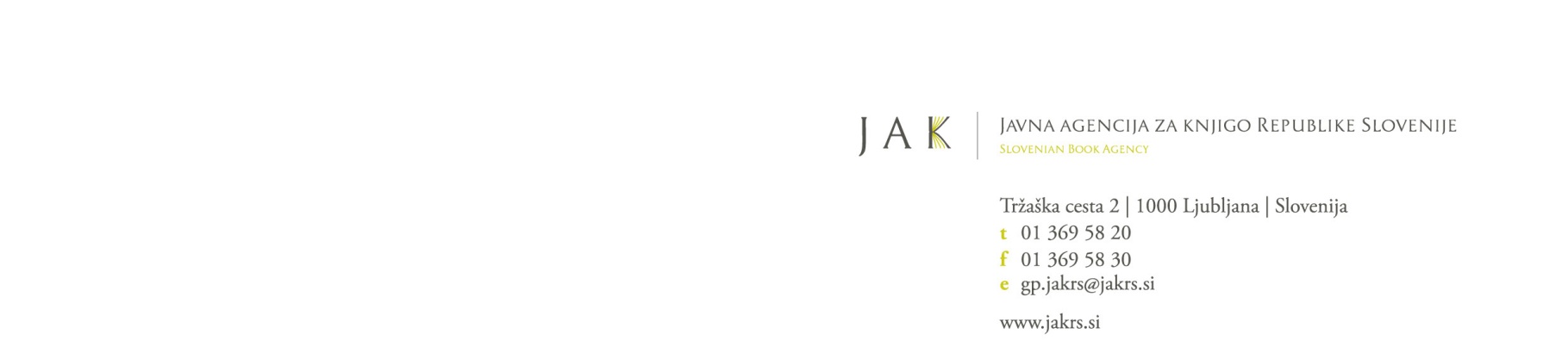 ZAHTEVEK za izplačilo subvencije za kulturni projekt na področju knjige v letu 2014 (razpis JR3-knjiga-2014): BRALNA KULTURA (BK)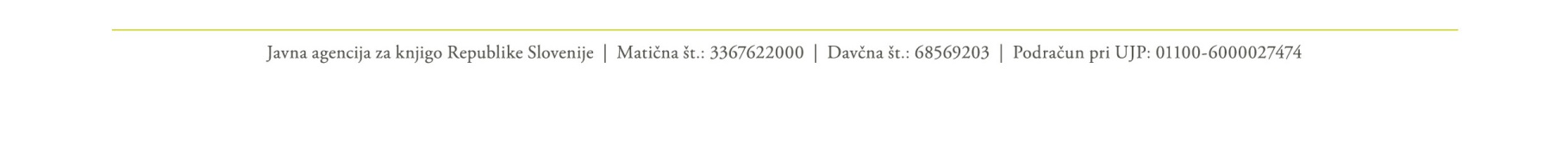 DELNI OBRAČUN odhodkov/stroškov in prihodkov realiziranega projekta BK na področju knjige v letu 2014 v obdobjuODHODKI/STROŠKIPRIHODKI* Opozorilo: prihodki = odhodki (stroški)Podpisana odgovorna oseba izvajalca izjavljam, da so navedeni podatki resnični in da realizacija kulturnega projekta BK v letu 2014 poteka v skladu s pogodbo.Datum:      	Podpis odgovorne osebe in žig:      OBVEZNE PREDLAGATELJEVE PRILOGE:kopije vseh avtorskih pogodb in izpiski potrdil o plačanih avtorskih honorarjih in drugih neposrednih stroških nastopajočih, navedenih v upravičenih stroških na oddanem zahtevku za izplačilo; potrdila o drugih upravičenih stroških projekta BK, navedenih na oddanem zahtevku za izplačilo najmanj do višine subvencije (neposredni stroški dela za koordinacijo in administracijo ne smejo presegati 20 % vseh upravičenih stroškov); POMEMBNO!Izpiske potrdil o plačilu lahko prijavitelj predloži tudi naknadno, najkasneje pa v 30-ih dneh po izplačilu subvencije, vendar je potrebno to na zahtevku JASNO navesti/zapisati.OBVEZNOSTI IZVAJALCA NA PODROČJU BK:Izvajalec je dolžan najkasneje 14 dni po izidu publikacije iz sofinanciranega projekta BK predložiti Javni agenciji za knjigo RS po dva (2) dolžnostna izvoda.Izvajalec je dolžan JAK v pisni ali elektronski obliki sprotno obveščati o dogodkih, prireditvah idr., povezanih s sofinanciranim projektom (vabila, promocijska gradiva …) in navajati JAK kot sofinancerja projekta v skladu z določili v pogodbi.Izvajalec je dolžan JAK najkasneje v 15-ih dneh po zaključku celotnega projekta BK za leto 2014 oz. najkasneje do 15. januarja 2015 predložiti Zaključno vsebinsko in finančno poročilo za leto 2014 na originalnem obrazcu JAK s prilogami. – – – – – – – – – – – – – – – – – –– – – – – – – – – – – – – – – – – – – – – – – – – – – – –– – – – – – – –REZERVIRANO ZA JAKPotrditev zahtevka in izplačila s strani skrbnika pogodbe na JAKDatum:Podpis skrbnika pogodbe:Dodatne informacije: Tjaša Urankar: 01/369 58 25, : tjasa.urankar@jakrs.siPolni naziv predlagatelja:Naslov (ulica, poštna številka, kraj):Davčna številka:Zavezanec za DDV:DA           NE Transakcijski račun, naziv in naslov banke/ekspoziture (ulica, poštna številka, kraj):Kontaktna oseba:Telefon, mobilni telefon:Elektronska pošta:Odgovorna oseba in funkcija:Naslov projekta:Na podlagi pogodbe št.:naprošamo za izplačilo subvencije za kulturni projekt BK v letu 2014 v višini:      EUR.od       2014do       2014.A) Neposredni stroški nastopajočih: stroški avtorskega dela za avtorje, predavatelje, moderatorje, prevajalce, urednike, lektorje, potni stroški in nastanitev nastopajočih (navesti ime predavatelja/avtorja/moderatorja in obseg dela - npr. število predavanj/nastopov) (navesti posamično)A) Neposredni stroški nastopajočih: stroški avtorskega dela za avtorje, predavatelje, moderatorje, prevajalce, urednike, lektorje, potni stroški in nastanitev nastopajočih (navesti ime predavatelja/avtorja/moderatorja in obseg dela - npr. število predavanj/nastopov) (navesti posamično)Znesek (bruto):-      EUR-      EUR-      EURSKUPAJ SKLOP A:SKUPAJ SKLOP A:      EURB) Stroški organizacije: najemnina, poštnina, stroški dela (neposredni stroški dela za koordinacijo in administracijo ne smejo presegati 20 % vseh upravičenih stroškov) … (navesti posamično)B) Stroški organizacije: najemnina, poštnina, stroški dela (neposredni stroški dela za koordinacijo in administracijo ne smejo presegati 20 % vseh upravičenih stroškov) … (navesti posamično)B) Stroški organizacije: najemnina, poštnina, stroški dela (neposredni stroški dela za koordinacijo in administracijo ne smejo presegati 20 % vseh upravičenih stroškov) … (navesti posamično)-      EUR-      EUR-      EURSKUPAJ SKLOP B:SKUPAJ SKLOP B:      EURC) Stroški promocije: tisk, oglasi, dodatna promocijska gradiva …(navesti posamično)C) Stroški promocije: tisk, oglasi, dodatna promocijska gradiva …(navesti posamično)C) Stroški promocije: tisk, oglasi, dodatna promocijska gradiva …(navesti posamično)-      EUR-      EUR-      EURSKUPAJ SKLOP C:SKUPAJ SKLOP C:      EURD) Drugi odhodki/stroški: (navesti posamično)D) Drugi odhodki/stroški: (navesti posamično)D) Drugi odhodki/stroški: (navesti posamično)-      EUR-      EUR-      EURSKUPAJ SKLOP D:SKUPAJ SKLOP D:      EURVSI ODHODKI/STROŠKI SKUPAJ:VSI ODHODKI/STROŠKI SKUPAJ:      EURUpravičeni stroški projekta (A+B+C):      EUR100 %Sofinanciranje projekta s strani JAK:      EUR      %Sredstva Javne agencije za knjigo RS:Sredstva Javne agencije za knjigo RS:      €Lastna sredstva izvajalca: Lastna sredstva izvajalca:       €Sredstva, pridobljena na razpisih v tujini (poimensko navesti):Sredstva, pridobljena na razpisih v tujini (poimensko navesti):-      €Sredstva drugih sofinancerjev (poimensko navesti):Sredstva drugih sofinancerjev (poimensko navesti):Sredstva drugih sofinancerjev (poimensko navesti):-      €-      €-      €Ostali prihodki (navesti): Ostali prihodki (navesti): Ostali prihodki (navesti): -      €-      €-      €PRIHODKI SKUPAJ:PRIHODKI SKUPAJ:      €Kratko VSEBINSKO POROČILO o izvedbi kulturnega projekta BK v navedenem obdobju (obvezno!)